Ziel: Du übst unterschiedliche Modelle für Atome der 1. und 2. Periode.Übung: Schalen- und KugelwolkenmodellÜ2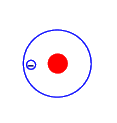 H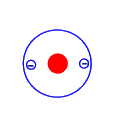 He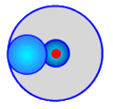 Li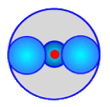 Be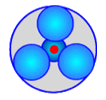 B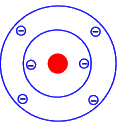 C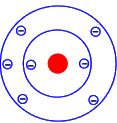 N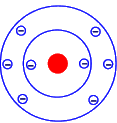 O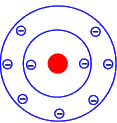 F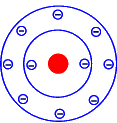 Ne